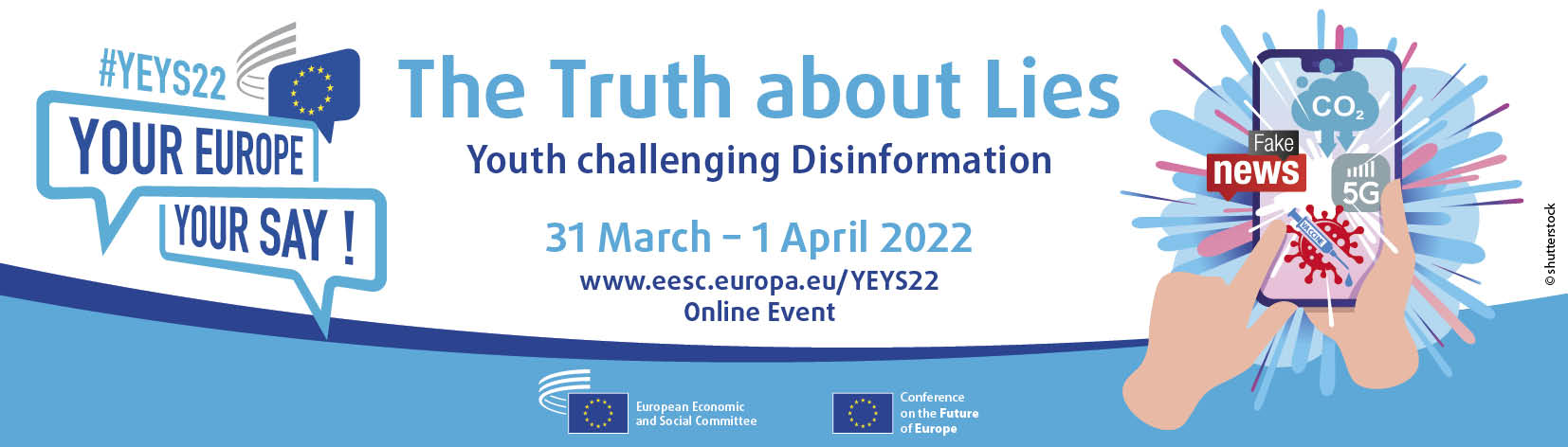 Poštovani, / Poštovane,Europski gospodarski i socijalni odbor (EGSO) planira 13. izdanje svog događanja „Tvoja Europa, tvoje mišljenje“, koje će se održati 31. ožujka i 1. travnja 2022.U okviru događanja „Tvoja Europa, tvoje mišljenje“ (YEYS), 33 škole – po jedna iz svake od 27 država članica EU-a i pet zemalja kandidatkinja za članstvo u EU-u te jedna od europskih škola u Bruxellesu – pozivaju se na sudjelovanje u dvodnevnom skupu na kojem se održavaju rasprave, radionice i interaktivne aktivnosti povezane s određenim aktualnim pitanjem važnim za mlade.Ovogodišnje događanje održat će se na daljinu zbog neizvjesne situacije s obzirom na pandemiju. TEMANaše iduće događanje održat će se pod nazivom „Istina o lažima. Mladi protiv dezinformacija”. Svrha mu je podići svijest o izazovima koje predstavlja dezinformiranje i potaknuti mlade da razmisle o tome kako da razviju svoje vještine i kritičko razmišljanje da bi se borili protiv dezinformacija.Nema sumnje da nikad dosad nismo imali toliki pristup informacijama kao mladi danas. Međutim, i količina (dez)informacija također je poprimila neviđene razmjere. Zato će se na događanju YEYS sljedeće godine modelirati osmišljavanje i razvijanje kampanje lažnih vijesti te pronalaženje alata i argumenata protiv njih. Radeći u radionicama s malim brojem sudionika i u obliku pregovora i rasprava radi postizanja konsenzusa, nastojat ćemo podići svijest o načinu na koji se dolazi do društvenih dogovora između skupina koje imaju različite interese. YEYS će ujedno biti jedno od događanja za mlade u okviru konferencije o budućnosti Europe. Učenici i učenice sudionici sastavit će preporuke, koje će se proslijediti europskim institucijama i o kojima će se raspravljati na konferencijama diljem Europe tijekom cijele godine.TKOAko ste srednja škola bilo koje vrste koja se nalazi u jednoj od 27 država članica ili jednoj od pet država kandidatkinja, ili ste jedna od europskih škola u Bruxellesu, pozivamo vas da se prijavite na sudjelovanje u događanju „Tvoja Europa, tvoje mišljenje“ 2022.Iz svake zemlje ždrijebom će biti odabrana po jedna škola koja će sudjelovati u dvodnevnom internetskom događanju koje će se prenositi i putem EGSO-ovih računa na društvenim mrežama.Bude li odabrana vaša škola, za sudjelovanje možete odabrati troje učenika predzadnjeg razreda, uz potporu jednog ili više nastavnika ili nastavnica. U interakciji putem interneta oni će upoznati učenike i učenice iz drugih zemalja s kojima će moći razmijeniti stavove i sastaviti deklaracije o temama povezanima s događanjem. To je jedinstvena prilika da se mladi bolje upoznaju s funkcioniranjem EU-a i u multikulturnom okruženju sudjeluju u raspravi kakve se vode u raznim skupštinama.JEZIKCijelo događanje odvijat će se na engleskom jeziku.PRIPREMAČlanovi i članice EGSO-a posjetit će izabrane škole dovoljno vremena unaprijed kako bi učenike i učenice te nastavnike i nastavnice pripremili za to internetsko događanje. Ovisno o stanju s obzirom na pandemiju, posjeti će biti organizirani u školama ili na daljinu. Prije posjeta školama će biti poslana dokumentacija i pedagoški materijal.DODATNE INFORMACIJENa našim internetskim stranicama možete pronaći detaljan opis događanja, videozapis YEYS-a iz 2021. godine, internetski obrazac za prijavu, pravila i sve praktične informacije.ROKRok za prijavu je 26. studenog 2021.Radujemo se susretu na tom jedinstvenom virtualnom događanju!S poštovanjem,Cillian Lohan
Potpredsjednik EGSO-a za komunikaciju